Уважаемые родители!Вы, безусловно, — самый близкий и значимый для ребенка человек. Вы испытываете тревогу и беспокойство за будущее и настоящее своего ребенка. Это – здоровые эмоции, они заставляют действовать, своевременно прояснять то, что Вас беспокоит.Идет необъявленная война наркомафии против наших детей. Сегодня вашему ребенку могут предложить наркотики в школе, в институте, во дворе и на дискотеке. До 60 процентов школьников сообщают, что подвергаются давлению со стороны сверстников, побуждающих их принимать алкоголь или наркотики. Вокруг слишком много наркотиков, чтобы успокаивать себя соображениями вроде: «С моим ребенком такого случиться не может».Помните! Чем раньше Вы заметите тревожные признаки, тем легче будет справиться с бедой.Участие в социально-психологическом исследовании поможет Вам снять необоснованные подозрения в употреблении наркотиков, выявить скрытые тенденции нарушений поведения, поможет не упустить время и оказать помощь своему ребенку. Тестирование может дать шанс предотвратить развитие наркотической зависимости на ранней стадии употребления наркотиков.Нужно ли тестирование Вам, Вашей семье?Да – если опасаетесь, что ваш ребенок начал употреблять наркотики.
Вы можете заподозрить потребление Вашим ребенком наркотиков, если замечаете, что его поведение меняется:утрата старых друзей, отказ познакомить Вас с новыми;сужение круга интересов, потеря интереса к бывшим увлечениям, хобби и пр.; нарушение памяти, неспособность логически мыслить, резкое снижение успеваемости;резкие перемены в характере, чрезмерная эмоциональность, не обусловленная реальной обстановкой. Настроение колеблется: от безудержного веселья до депрессии;непривычная раздражительность и агрессия;замкнутость: ребенка перестают интересовать события в семье, в классе;сокрытие от Вас мест, которые он посещает, того, с кем и чем планирует заниматься, и пр.;телефонные разговоры (особенно “зашифрованные”) с незнакомыми лицами;стремление все закрыть на ключ: комнату, ящики стола, шкатулки и пр.;нарушение сна: бессонница или настолько крепкий сон, что не представляется никакой возможности его разбудить или сделать это намного труднее, чем было раньше;необъяснимое повышение аппетита или, наоборот, беспричинная потеря его, частые простудные заболевания;долгое (вплоть до нескольких суток) отсутствие дома;нарушение речи, походки и координации движений при отсутствии запаха алкоголя изо рта;специфический запах от одежды (например, смесь хвои с табаком); незнакомые таблетки, порошки и пр. (не из домашней аптечки) в комнате, среди личных вещей;неожиданное покраснение глаз, зрачки неестественно сужены или расширены, коричневый налет на языке;необъяснимые “потери» денег и пропажа вещей из дома.При наличии у вашего ребенка трех-четырех приведенных признаков уже достаточно, чтобы заподозрить у него употребление каких-либо ПАВ.На этом основании вы можете сами проявить инициативу – предложить ребенку участвовать в программе психологического и медицинского  тестирования.Не стесняйтесь этого – любая профилактика в ваших интересах!Министерство образования, науки и молодёжной политики Забайкальского Родителям о социально-психологическом тестировании обучающихся в общеобразовательных организациях Забайкальского края, направленного на раннее выявление незаконного потребления наркотических средств и психотропных веществ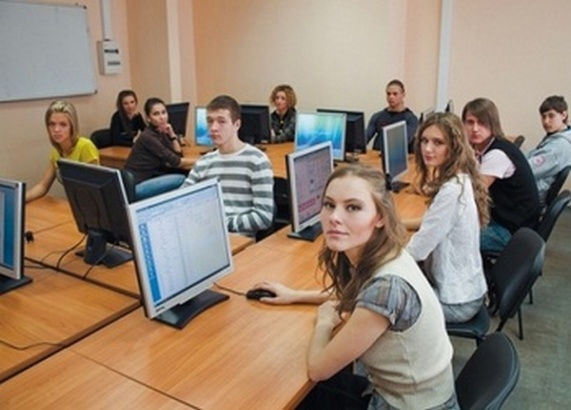 